МБУ «Кандалакшская централизованная библиотечная система»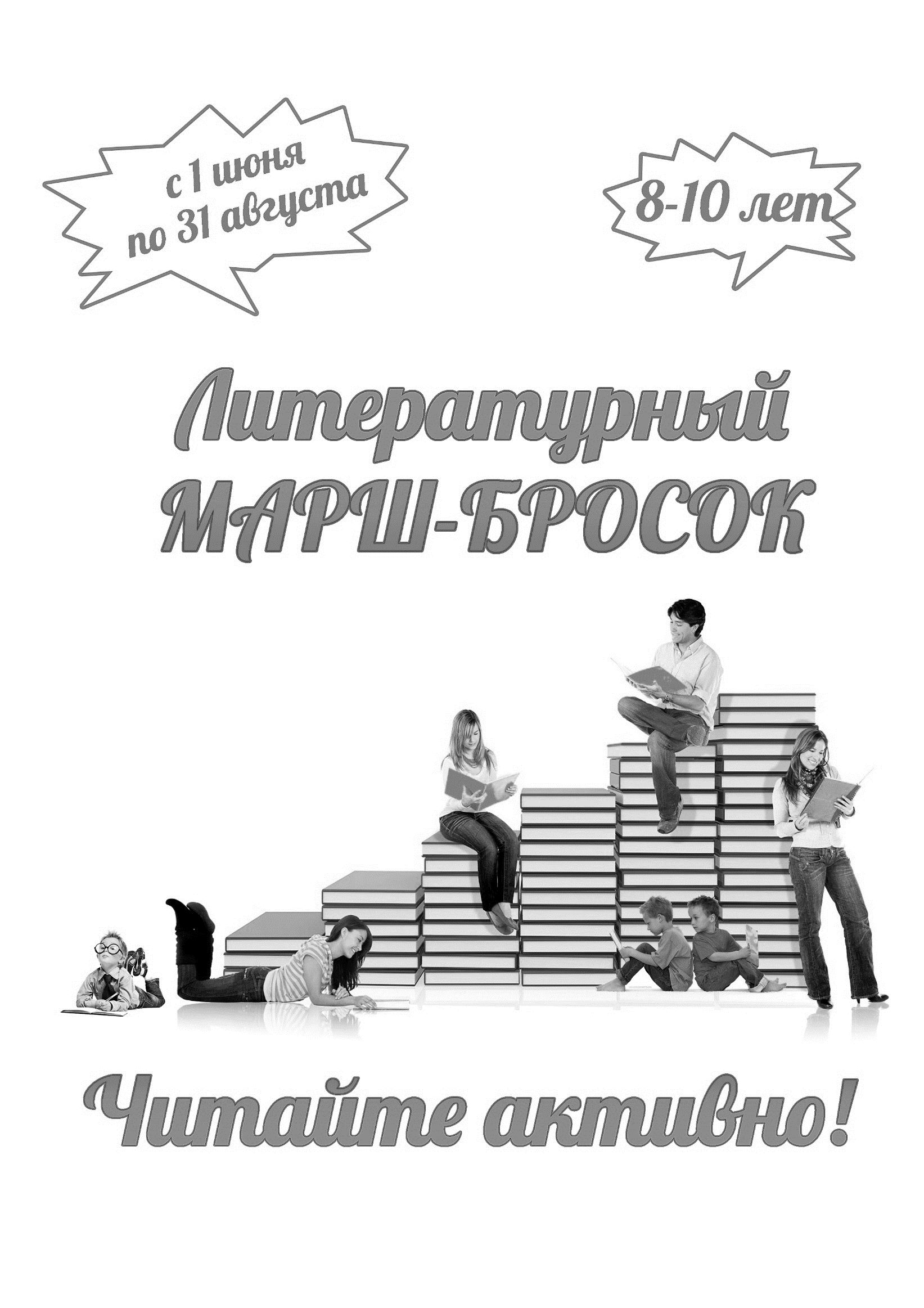 Кандалакша2017Задание № 1 (5 баллов)«Зашифрованный текст»Прочти зашифрованную загадку. Кто это? Перечисли произведения, в которых встречается это герой. Ответ: ________________________________________________________________________________________________________________________________________________________________________________________________________________________________________________Задание № 2 (максимум 5 баллов)«Литературные сны»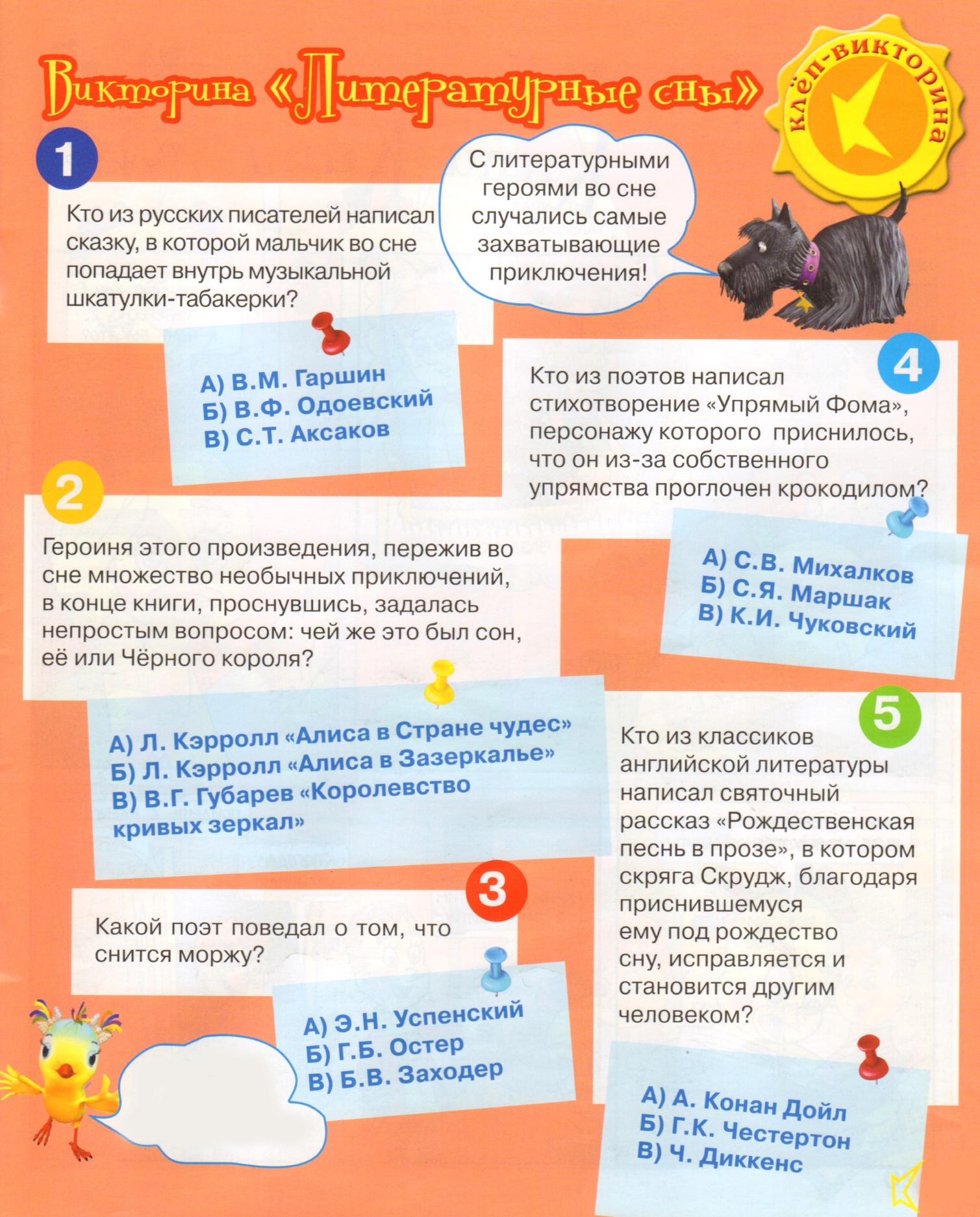 Ответы:1._______________________________2._______________________________3._______________________________4._______________________________5._______________________________Задание № 3 (10 баллов)«УДИВИТЕЛЬНЫЕ ПРЕВРАЩЕНИЯ»Помоги нам вспомнить, в кого превращались или были заколдованы:1. Князь Гвидон.____________________________________________________________________________2. Красивый мальчик Якоб, герой сказки В. Гауфа.____________________________________________________________________________3. Одиннадцать братьев-принцев из сказки Х.К. Андерсена.____________________________________________________________________________4. Курица Чернушка.____________________________________________________________________________5. Крупеничка.____________________________________________________________________________6. Петя Зубов, герой сказки Е. Шварца____________________________________________________________________________7. Багдадский калиф Хасид, герой сказки В. Гауфа.____________________________________________________________________________8. Гадкий утёнок.____________________________________________________________________________9. Женя Богорад из повести-сказки "Старик Хоттабыч".____________________________________________________________________________10. Ослы Брыкун, Пегасик и Калигула из сказочной повести "Незнайка в Солнечном городе".____________________________________________________________________________Задание № 4 (8 баллов)«Выбирайка»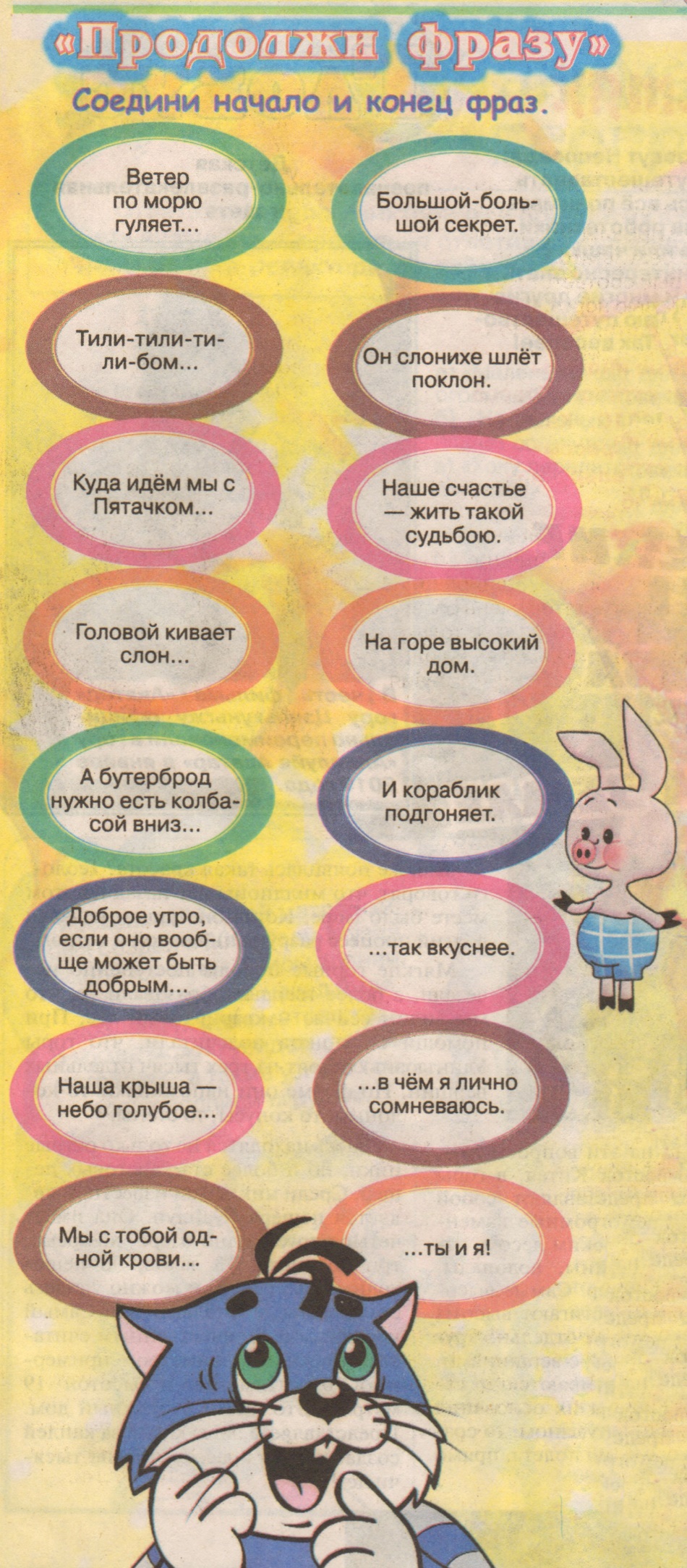 Задание № 5 (1 балл)«Разгадайка»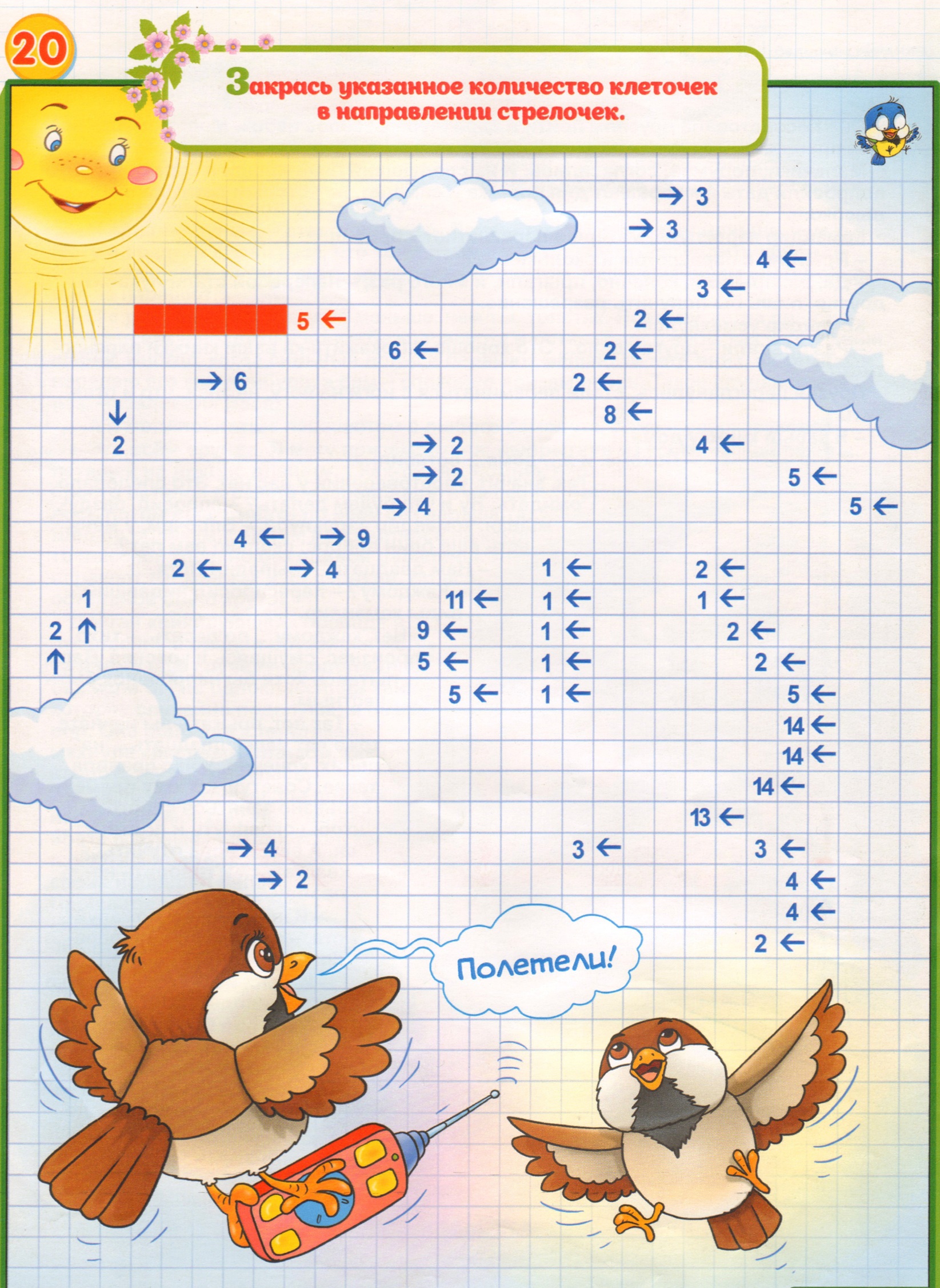 Задание № 6(дополнительное – максимум 5 баллов)Конкурс соавторов «Таинственный остров Олега Бундура» для тех, кто любит литературу и кто хочет попробовать свои силы в беллетристике. Предлагаем вам отрывок из книги О.С. Бундура «В конце августа, хорошим солнечным деньком, ближе к вечеру отправились мы за грибами я, восьмилетний сын и крупный эрдель по имени Дези. Пошли на Семёновскую сопочку….»Список литературы:1.	Гауф В. Сказки.2.	Горький М.А. «Воробьишко».3.	Киплинг Р. «Маугли».4.	Милн А. «Винни Пух и все-все-все».5.	Носов Н. "Незнайка в Солнечном городе".6.	Пушкин А.С. «Сказки».7.	Русские народные сказки.8.	Успенский Э. «Дядя Фёдор, пёс и кот».ЗАЯВКА(обязательна для заполнения)на участие в открытом городском конкурсе«Литературный марш-бросок»1.Ф.И.О. участника конкурса_______________________________________________2. Дата рождения__________________________________________________________3. Домашний адрес ________________________________________________________4. Адрес электронной почты________________________________________________5. Контактный телефон ____________________________________________________В соответствии с Федеральным законом от 27.07.2006№152 ФЗ «О персональных данных» выражаю согласие МБУ «Кандалакшская централизованная библиотечная система», расположенному по адресу: 184042 г. Кандалакша, Мурманской области, ул. Первомайская, д.40, на обработку предоставленных мной данных и использование их для обеспечения моего участия в открытом городском конкурсе «Литературный марш-бросок».Дата_____________________Подпись_________________Да здравствуют летние каникулы!Лето, лето – красота!Любит лето детвора!Отдыхаем и играем.Мастерим и сочиняем.Веселимся и читаем!